Ai sensi dell’art. 10 della legge 675/1996 e successive modificazioni, le informazioni indicate nella presente dichiarazione verranno utilizzate unicamente per le finalità per le quali sono state acquisite. Il presente modulo sarà conservato nel rispetto della normativa sulla tutela dei dati personali, fino al termine dello stato di emergenza sanitaria.
Dichiarazione sostitutiva di certificazione 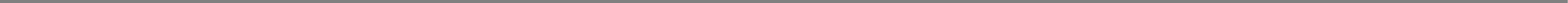 (art. 46 D.P.R.28 dicembre 2000 n. 445 ) 
Il/la Sottoscritto/a__________________________________________________________
genitore dell’alunno/a ______________________________________________________ frequentante la classe _____________, Scuola __________________________________Plesso di ___________________________________

consapevole che chiunque rilascia dichiarazioni mendaci è punito ai sensi del codice penale e delle leggi speciali in materia, ai sensi e per gli effetti dell'art. 46 D.P.R. n. 445/2000DICHIARA Che l’esito del tampone eseguito dal/dalla proprio/a figlio/a in data_______________________ È negativoLuogo,________________________________________________        Firma del dichiarante                  (per esteso e leggibile)